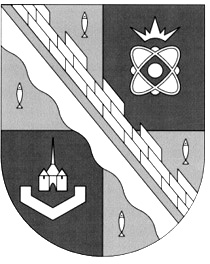 СОВЕТ ДЕПУТАТОВ МУНИЦИПАЛЬНОГО ОБРАЗОВАНИЯСОСНОВОБОРСКИЙ ГОРОДСКОЙ ОКРУГ ЛЕНИНГРАДСКОЙ ОБЛАСТИ(ТРЕТИЙ СОЗЫВ)Р Е Ш Е Н И Еот 07.08.2019 года № 134В связи с внесением изменений в Устав муниципального образования Сосновоборский городской округ Ленинградской области совет депутатов Сосновоборского городского округаР Е Ш И Л :1. Внести изменение в пункт 2.2 «Положения об административной комиссии муниципального образования Сосновоборский городской округ», утвержденное решением совета депутатов от 25.07.2018 № 137, изложив последний абзац в новой редакции:«Персональный состав комиссии, а также председатель, заместитель председателя определяются главой муниципального образования Сосновоборский городской округ Ленинградской области, после чего утверждаются постановлением администрации Сосновоборского городского округа.»2. Настоящее решение вступает в силу со дня официального обнародования на сайте городской газеты «Маяк» и подлежит применению со дня начала работы вновь избранного состава совета депутатов Сосновоборского городского округа четвертого созыва.3. Решение официально обнародовать на сайте городской газеты «Маяк».Заместитель председателясовета депутатов                                                                   Н.П. Сорокин«О внесении изменения в пункт 2.2 «Положения об административной комиссии муниципального образования Сосновоборский городской округ»